Jānis Jaunsudrabiņš “Baltā grāmata”Ievieto teikomos dotos vārdus un vārdu savienojumus!Nejēgt (es nejēdzu),	atminēties (es atminos), Līksma sirds,	virkne jautājumu, Draņķe, draņķis, draņķīgs, drusku (drusku bail),  Brēciens,	asaras birst kā pupas, Nezvēr,  zobot(zoboties),  Smejas pilnā kaklā, ir uz katras mēles1. Debesīs bija tumši mākoņi, tad sāka snigt sniegs un lietus kopā. Laiks bija tik ..............................................….2. iOkeāna  visdziļākajos  ūdeņos  peldēja  milzīga  haizivs. Tā  izskatījās  kā  briesmīgs .............................................… .ļākajos ūdeņos 
3. Aivars visu vakaru mācījās likumus, bet otrā rītā neko nevarēja ..........................… , viņš domāja, ka ir ..................................… .4. Dārta  piebēra tējai …........................ cukuru, bet tā bija par maz.5. Visi skolēni skatījās interesantu komēdiju, daudzi ................................................… . 6. Dāvis pazaudēja savu jauno telefonu, zēnam ….................................................................. .ebēra tējai … cukuru, bet 
7. Pēkšņi atskanēja skaļš .............................… : «kurš ............................… paņēma manu pildspalvu?»8. Ģimene apmeklēja zooloģisko dārzu, Mazajam brālim bija ............................................................… par dažādiem dzīvniekiem.ā bija par maz. Tā 
9. Jēkabam bija ...........................................…, jo vecāki apsolīja viņu ņemt līdzi ekskursijā uz Vāciju.10. Vecmāmiņa nekādi nevarēja ...................................…, kur nolika savas brilles.ās 11. Mārim bija ............................. ......................... Par jauno mācību vielu matemātikā, viņš neno ..............................., tāpēc bija .............................. Bail, ka citi sāks .............................................. .briesmīgs …kajos ūds.briesmīgs … .iOkeāna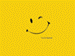 